        ESCUELA NUESTRA SEÑORA DEL VALLE    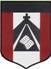 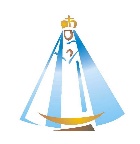 Buen día familias de primer gradoHoy nos volvemos a reencontrar, espero que tanto papis como hijos estén muy bienAbrir el siguiente link antes de comenzar: https://www.youtube.com/watch?v=7FQkfoP7qsESeguimos trabajando con números y colores. Por ello, volvemos a ver los siguientes videos: https://www.youtube.com/watch?v=jYAWf8Y91hAhttps://www.youtube.com/watch?v=Asb8N0nz9OIhttps://www.youtube.com/watch?v=tkpfg-1FJLUhttps://www.youtube.com/watch?v=Aq4UAss33qAhttps://www.youtube.com/watch?v=V_lgJgBbqWE&t=277sTrabajamos en la página 13, remarcando los números del 6 al 10 con diferentes colores y escribiendo los númerosONETWOTHREEFOURFIVETrabajamos en la página 14 Recuerden que las actividades son guiadasMuchas gracias por su buena predisposición. Ante cualquier consulta, pueden escribirme a:cmurature@institutonsvallecba.edu.arEspero las actividades de los chicos y no olviden enviar la foto solicitada el viernes pasado vía mail. ¡¡¡¡¡Muchísimas gracias!!!!!Saludos, Miss Caty